 1.5) Wereldleider Karel VHoe bestuurde Karel V zijn rijk?Staatsman Karel VKarel V is geboren in 1500. Karel had een familie met veel gebieden in zijn bezit en karel heeft ze geërfd of omgekocht om het te kunnen besturen. Hij werd duitse keizer in 1519. Hij had grote delen van Europa en zijn grootste rivaal was Frankrijk. Frankrijk en het gebed van Karel hadden ruzie om Italië, Hij had ook ruzie met de turken, die wilden hun geloof verspreiden. Karel zag zich als beschermer van het christelijke en katholieke geloof. Door alle strijd putte hij zichzelf uit en ging in 1577 in een klooster wonen, waar hij in 1558 overleed. Karel en geldKarel werd van alle kanten aangevallen , en had daarom veel geld nodig. Al het geld wat hij leende was niet genoeg. Karels opvolgers gingen meerdere keren failliet.
Karel en de oorlogFrankrijk werd bijna ingesloten door de habsburgers (de familie van Karel). Als ze zouden winnen zouden zij hun duitse rijk kunnen verbinden met het spaanse rijk. De strijd was echter daarom ook in Noord-Italië. Bij de slag van Pavia won hij de strijd (1525). Later versloeg hij ook turkije en Tunis.Karel en de hervormingKarel was tegen de godsdienstvrede van augsburg, maar accepteerde het in 1555. De belangrijkste afspraak; Elke vorst bepaalde wat het geloof zou zijn van zijn volk.Personele unie: een Verbinding via een persoon tussen meerdere landen                                     Huwelijkspolitiek: Meer kronen bemachtigen door te trouwen met koning(in) van een ander land.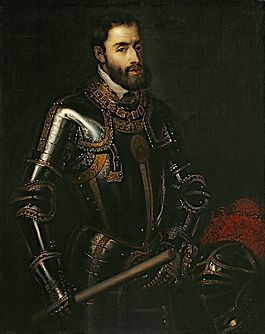 